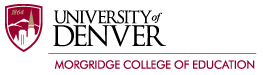 COUNSELING PSYCHOLOGY PROGRAMCOURSE WORK PLAN – MASTER OF ARTSClinical Mental Health Counseling  Concentration with Addictions SpecializationHandbook Year:  2014-2015Student Name:___________________________________   Student #:_____________________Email: _______________					 Advisor: 				* The course needs to be completed in year one.											Additional Degree RequirementsPassing the program comprehensive exam is required.Grade Policy:  A satisfactory quality of achievement with a cumulative grade point average of “B” (3.0) or better is required by the CP Program. The average is determined on the basis of the University's grading system. Any student whose overall grade point average falls below a 3.0 will be warned, put on probation, suspended, or terminated from the program. Credits carrying below a "B-" will not be accepted by the CP program as meeting degree requirements. Any course work that receives a grade of “B-“ or below must be retaken.  The student must receive a “B-“ or better in the course being retaken in order for it to count toward the degree.Students should contact the National Board for Certifying Counselors (NBCC) to make sure that their curriculum – especially electives – meets NBCC eligibility.Date_____________________________Student’s Signature__________________________________Advisor’s Signature__________________________________Course NameCourse NumberEstimated Completion DateCredit HoursResearch – one is requiredEmpirical Research Methods  orRMS 49303Education Research and Measurement  orRMS 49004Introductory Statistics (this course may be helpful for students intending to apply to doctoral programs)RMS 491053-5minFoundationsLearning Applications and AnalysisCFSP 4312Fall/Spring3Subtotal Research & Foundations6-8 min.Development Courses – two are requiredChild Development (Required)*CNP 4311Fall/Winter3Adolescent DevelopmentCNP 4641Winter3Adult DevelopmentCNP 4642Spring3Subtotal6 cr. hrs. min.Concentration Program RequirementsIntroduction to Assessment*CNP 4702Spring3Counseling Theory*CNP 4700Fall3Career Counseling*CNP 4710Fall3Group Counseling Theory*CNP 4720Spring3Program Development and EvaluationCNP 4730Fall/Winter3Basic Counseling Techniques*CNP 4740Fall4Intermediate Counseling Techniques*CNP 4741Winter4Fieldwork in Counseling*CNP 4743Fall1MA Counseling Clinic (2 qtrs./2 credits each)CNP 47554Diversity: Multicultural Counseling Psychosocial Issues*CNP 4773Spring3Psychopathology*CNP 4784Fall/Winter3MA Counseling: Legal/Ethical Issues*CNP 4795Winter3Subtotal37 cr. hrs.Course NumberEstimated Completion DateCredit HoursElective(s)9 hrs. min.Practicum or InternshipCounseling Psychology Practicum: Beginning*CNP 4750Winter/Spring8MA Internship  (3 qtrs., 4 credit each)CNP 4751Fall/Winter/Spring12Subtotal20Addictions SpecializationCounseling Addictive BehaviorsCNP 4797Fall3Pharmacology of Addictive Behaviors I & IICNP 4789Winter4Infectious Diseases in Addictive BehaviorsCNP 4799Winter2Motivational InterviewingCNP 4787Summer/Spring3                                                                                 Subtotal12Transfer CreditSubtotal90SUMMARYCredit  Hours RequiredStudent Hours per TranscriptResearch 3-5min.Foundations3Program Concentration43Elective(s)9 min.Specialization12Practicum or Internship20Transfer CreditTOTAL90 min.